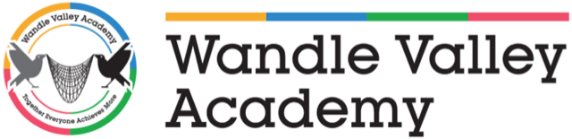 Wandle Valley AcademyUniform Order FormMeasure child’s chest in order to find size.KK403 Polo Charcoal Grey Full Logo - Price £12.85Gildan Sweatshirt Black Full Logo - Price £12.85If a child’s size is not available on the form, please speak to the office.Name of Pupil:	_____________________________________I have made payment of _______________________________ to Wandle Valley Academy by the following method (Please tick appropriate box): 	E-Banking to Wandle Valley Academy Account Number 44054168 Sort Code 30-92-45 with my child’s surname and uniform as reference (WVAUniform).	Enclosed money in a sealed envelope.Polo SizeYouthS5/6 (16”)YouthM7/18 (17”)YouthL9/11 (18”)YouthXL12/14 (19”)AdultS34/36”AdultM38/40”AdultL42/44”AdultXL46”AdultXXL48”AdultXXXL50”QuantitySweatshirt SizeYouth S5/6 (17”)”Youth M7/8 (18”)YouthL9/11 (19”)Youth XL12/14 (20”)AdultS34/36”AdultM38/40”AdultL42/44”AdultXL46/48”AdultXXL50/52”AdultXXXL54/56”Quantity